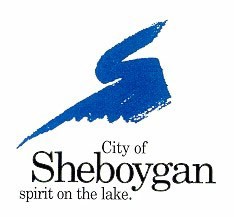 Jefferson Elementary SchoolThe City Plan Commission approved a conditional use permit for Jefferson Elementary School to renovate the existing playground.  The School District will be replacing the existing grassy play area with a non-infilled artificial turf field with pad. This will provide the students with a usable surface year round for play activities that will not be inhibited by rain, mud, etc.Commerce State BankThe City Plan Commission approved a conditional use permit, variance, and certified survey map for the construction of a new bank with drive thru at the northeast corner of N 23rd Street and Kohler Memorial Drive.  The proposed bank will be 8,400 square feet on a newly created 1.5 acre lot.  This project will create 16 -20 full-time positions. The Architectural Review Board also approved the well-designed building.SEAS BuildingThe Architectural Review Board approved the design of the proposed SEAS facilities to be located at the southwest corner of North 18th Street and Superior Avenue.  The Plan Commission previously approved the conditional use permit on February 28, 2017.North WoodsThe Architectural Review Board approved the signage at North Woods new location at 4415 S. Taylor Drive.  The signage consists of a directional sign located by the driveway and a wall sign.Tidy Store Gas Station/ Liquor Store The Architectural Review Board approved the design of the proposed additions to Tidy Store Gas Station/ Liquor Store located at 810 North 14th Street. This project still needs approval from the City Plan Commission.Seeboth Delicatessen  A new restaurant-deli will be opening up soon on South 8th Street.  Seeboth Delicatessen plans to open at 1501 South 8th Street.  South 8th Street ApartmentsThe proposed apartment building to be located on South 8th Street between New Jersey Avenue and Virginia Avenue came before the Architectural Review Board for some minor amendments to the original design.   The amendments consisted on additional balconies to the north and east facades, additional windows in the lobby area and north facade, and grade changes to eliminate the need for a ramp and stairway at the back of building. The Architectural Review Board approved the South 8th Street Apartments new design.AcuityAcuity came before the City Plan Commission requesting a conditional use permit and variance for a new freestanding electronic message center sign to be located on the west side of their headquarters along I-43.  The new sign’s overall size is 34 feet tall by 50 feet long which includes the electronic message center sized at 18 feet by 50 feet.  The City Plan Commission approved the conditional use permit and variance.WalmartWalmart located at 3711 S. Taylor Drive requested a conditional use permit and variance to add a new delivery service and new signage.   The new delivery service area located on the northeast corner of the building is where customers can pick-up their groceries that they have order online.  A new pickup sign will be added to the front elevation at the northeast end of the building along with six freestanding directional signs to help direct customers to the correct area.  The City Plan Commission approved this request.Wisconsin Power and Light	The City Plan Commission approved a conditional use and variance application by Wisconsin Power and Light to construct a new bottom ash building addition at the Edgewater Generating Station located at 3739 Lakeshore Drive.  The new 20 foot by 50 foot facilities and equipment will be located on the east side of the plant between Lake Michigan and the existing building.